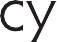 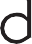 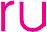 Current Year Income Assessment Form – Academic Year 2023/24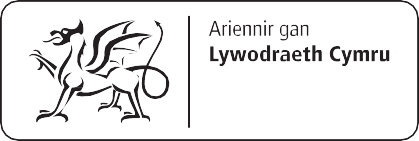 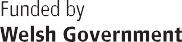 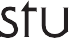 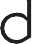 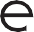 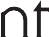 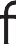 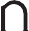 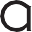 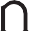 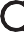 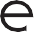 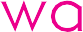 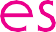   Personal details	Person 1Your Customer Reference NumberNamePerson 2Date of birth AddressDay	Month	Year/	/If you want to provide your financial details separately, you can download another copy of this format www.studentfinancewales.co.uk  Before you complete this form	For the student to be assessed based on your estimated income for the tax year 2023-24 we need to be able to compare your estimated income with your actual income for tax year 2021-22.Have you told us your financial details for tax year 2021-22?If ‘No’ you must give us your financial details. You can download a form at www.studentfinancewales.co.uk/formsPerson 1Yes	NoPerson 2If you’re awarded a current year income assessment, we’ll use your finalised 2023-24 household income to work out how much the student can get if they apply for funding based on household income in the 2024/25 academic year. If your income will fall by a further 15% in 2024-25, you can apply for a further current year income assessment.  How do I complete this form?	Start by completing Section A and then work your way through the form. (Depending on your circumstances you may not need to complete every section.) Don’t forget to sign the Declaration at the end.Section A – tax credits and income supportSection B – your financial informationSection C – other incomeSection D – income deductionsNotes to help you complete some of the questions within the form can be found every time you see this icon. 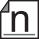           SFW/CYI/2324/A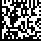   After I have sent you my completed form, do I need to do anything else?	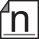 Yes, but not just now. After tax year 2023-24 has ended, we will contact you and ask you to confirm, with evidence, your actual earnings for that tax year.These evidence items will be the same documents that you send to, or receive from, HM Revenue & Customs. For example, a P60, SA200 or Self Assessed Tax Return.If your actual income is different from your estimates we may adjust the amount of student finance awarded. Ifwe have paid the student(s) too much we may have to recover student finance from them.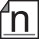 Q2	Do you expect to receive any income from a State Retirement Pension?a Total expected non-lump sum amountb Total expected lump sum amountPerson 1Yes	No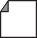 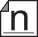 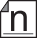 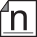 Person 2Q3	Do you expect to receive any income from savings and investments?a Total expected UK interest from UK banks, building societiesand unit trustsb Total expected income from other savings and investmentsc Total income from UK investments and dividendsd Total income from foreign investment and dividendsYes	NoGross UK interest (before tax has been deducted)You must include interest you receive on bank, building society and other savings accounts unless it is specifically non-taxable, for example, a non-taxable Individual Savings Account (ISA) etc.Q4	Do you expect to receive any income from taxable benefits inkind?	Yes	NoTotal expected income from taxable benefits in kind      Taxable benefits in kind are other benefits that you are entitledto, but do not form part of your salary.For example, a fuel allowance or company car.Q5	Do you expect to receive any other income during the 2023-24 tax year that you haven’t yet told us about?Yes - Go to Section CNo - Go to Section DQ1	Do you expect to receive any income from self-employment?Person 1Yes	NoPerson 2a Total adjusted profit from businessesb Total adjusted profit from partnershipsQ2	Do you expect to receive any income as a Minister of religion?Yes	NoTotal expected income amount (minus expenses that would notnormally show on a P60 or P11D)Q3	Do you expect to receive any income from lump sums or from other taxable income sources?Total expected income from lump sums or other taxable income sources.Yes	NoFor example, money received as compensation or from redundancy. You must include the full amount of your redundancy payment, even if you don’t expect to pay tax on it.Q4	Do you expect to receive any income from property lettings?Total expected income from property lettingsQ5	Do you expect to receive any income from UK trusts?Total expected income from UK trusts.For example, payments from settlor-interested trusts and incomefrom UK estates.Q6	Do you expect to receive any foreign income?Total expected foreign incomeQ7	Do you expect to receive any income from an overseas pension?Total expected income from an overseas pensionYes	NoYes	NoYes	NoYes	NoQ8	Do you expect to receive any other overseas income and gains?Yes	No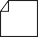 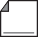 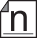 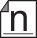 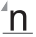 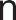 Total expected other overseas income and gains Declaration	Make sure you sign the declaration in ink. Digital signatures won’t be accepted.To find out how we’ll use the information you provide go to www.studentfinancewales.co.uk/privacynoticeto read our Privacy Notice before signing this form.If you cannot sign the form it must be signed on your behalf by your attorney. The Power of Attorney letter must be sent with the application before a signature from that attorney will be accepted.This application for financial support may be delayed unless you sign and date this declaration.I confirm that to the best of my knowledge and belief, the information I have provided is true and complete. If it is not, I understand the student may not receive financial support, any support they have had may be withdrawn and I could be prosecuted.I agree to provide any further information in relation to the applicant’s application for financial support as may reasonably be required, and I agree to provide immediate notice of, and details in relation to, any change in circumstances that might in any way affect this application for financial support.Person 1Your full name (in BLOCK CAPITALS)Your signaturePerson 2DateDay	Month	Year/	/How to answer the questions in this section:If you answer ‘Yes’ to any of these questions you will need to provide the total amount of gross income you expect to receive for that income type.The total amount should include all earnings for the full tax year. For example, if you were made redundant part-way through the year, you need to include earnings from 6 April 2023 up to the date of your redundancy and any income you expect to receive from then up to 5 April 2024.For pension payment questions, please tell us the amount of the pension you expect to receive from thefirst month you receive it until the end of the tax year.If you answer ‘No’ to any question, you are telling us that you do not expect to receive any income fromthat particular income type.How to answer the questions in this section:If you answer ‘Yes’ to any of these questions you will need to provide the total amount of gross income you expect to receive for that income type.The total amount should include all earnings for the full tax year. For example, if you were made redundant part-way through the year, you need to include earnings from 6 April 2023 up to the date of your redundancy and any income you expect to receive from then up to 5 April 2024.For pension payment questions, please tell us the amount of the pension you expect to receive from thefirst month you receive it until the end of the tax year.If you answer ‘No’ to any question, you are telling us that you do not expect to receive any income fromthat particular income type.How to answer the questions in this section:If you answer ‘Yes’ to any of these questions you will need to provide the total amount of gross income you expect to receive for that income type.The total amount should include all earnings for the full tax year. For example, if you were made redundant part-way through the year, you need to include earnings from 6 April 2023 up to the date of your redundancy and any income you expect to receive from then up to 5 April 2024.For pension payment questions, please tell us the amount of the pension you expect to receive from thefirst month you receive it until the end of the tax year.If you answer ‘No’ to any question, you are telling us that you do not expect to receive any income fromthat particular income type.How to answer the questions in this section:If you answer ‘Yes’ to any of these questions you will need to provide the total amount of gross income you expect to receive for that income type.The total amount should include all earnings for the full tax year. For example, if you were made redundant part-way through the year, you need to include earnings from 6 April 2023 up to the date of your redundancy and any income you expect to receive from then up to 5 April 2024.For pension payment questions, please tell us the amount of the pension you expect to receive from thefirst month you receive it until the end of the tax year.If you answer ‘No’ to any question, you are telling us that you do not expect to receive any income fromthat particular income type.How to answer the questions in this section:If you answer ‘Yes’ to any of these questions you will need to provide the total amount of gross income you expect to receive for that income type.The total amount should include all earnings for the full tax year. For example, if you were made redundant part-way through the year, you need to include earnings from 6 April 2023 up to the date of your redundancy and any income you expect to receive from then up to 5 April 2024.For pension payment questions, please tell us the amount of the pension you expect to receive from thefirst month you receive it until the end of the tax year.If you answer ‘No’ to any question, you are telling us that you do not expect to receive any income fromthat particular income type.How to answer the questions in this section:If you answer ‘Yes’ to any of these questions you will need to provide the total amount of gross income you expect to receive for that income type.The total amount should include all earnings for the full tax year. For example, if you were made redundant part-way through the year, you need to include earnings from 6 April 2023 up to the date of your redundancy and any income you expect to receive from then up to 5 April 2024.For pension payment questions, please tell us the amount of the pension you expect to receive from thefirst month you receive it until the end of the tax year.If you answer ‘No’ to any question, you are telling us that you do not expect to receive any income fromthat particular income type.Q1Do you expect to receive any income from salary, wages,taxable state benefits or from occupational or private pensions?a Total expected income from salary / wagesb Total expected income from taxable state benefitsc Total expected taxable income from occupational pension(s)If you receive a lump sum pension, only declare the amount you received thatyou paid tax on.d Total expected taxable income from private pension(s)If you receive a lump sum pension, only declare the amount you received thatyou paid tax on.Person 1Yes££££NoPerson 2Yes££££No